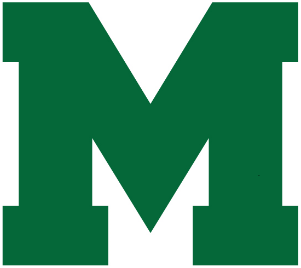 March 7, 2023To Whom It May Concern:The Mulvane Public School District USD 263, is requesting bids that meet or exceed the specifications listed in this document for a new CNC plasmaCAM, for use at Mulvane High School, in Mulvane, Kansas. Bids must be submitted no later than Wednesday, March 22, 2023, at 2:30 p.m. Bids will be opened at 2:45 p.m. on the due date. Questions regarding this bid request may be directed to USD 263 Director of Human Resources and Operations, Brad Canfield at 316-777-1102. Please list your bid specifications on a separate sheet and send to:Brad CanfieldDirector of HR and OperationsUSD 263 Mulvane628 E. Mulvane St. Mulvane, KS 67110bcanfield@usd263.org316-777-1102 (Phone)316-777-1103 (Fax)Please send bids through email, mail, or hand deliver. Thank you for your interest. Bid Specifications:- The CNC plasmaCAM system must include a 5’x10’ cutting surface.  - The machine must possess an integrated software designed to be user friendly for the novice or the experienced operator. - At least 25 seats of the necessary software must be included. - The cutting table must be configured for downdraft ventilation and heavy-duty material support. - The system must include a professional grade plasma metal cutter and gouging system.- Your proposal must state the expected timeframe for delivery of the machine. - Outline any onsite training included with the purchase. - Explain any on-going technical support that is provided when assistance is needed. - Include the shipping cost to 1900 N. Rock Rd., Mulvane, KS.- Include all pertinent warranty information. The Board of Education reserves the right to reject any and all bids if deemed necessary. All bidders are required to comply with all local, state, and federal laws, ordinances, and regulations, in all bids. Successful bidder will coordinate the purchase and delivery with the Mulvane USD 263 Director of HR and Operations or their designee. 